Stop Infanticide in America!HR 619The Born-Alive Abortion Survivors Protection Act:  Ensures that any infant who survives a botched abortion is given life-saving medical care.  This legislation would also institute penalties for abortion providers who allow infants to die or who intentionally kill a newborn.  Killing infants (for any reason) is already illegal according to Federal law and in all 50 states.  Monday marks six months since introduction in the House of the Born-Alive Abortion Survivors Protection Act.Submitted by:  Congress Representative Kat Cammack (R-FL), Representative Ann Wagner (R-MO), and Steve Scalise (R-LA)Sponsored by:  RepublicansMain Issue:  Requires that health care practitioners who are present at the live birth exercise skill, care, and diligence to preserve the life and health of the child—the same degree of care that would be offered to any other child born prematurely of the same gestational age.  After those efforts, the health care workers must transport and admit the child to a hospital.  Requires health care practitioners and hospital employees to report violations to law enforcement authorities, reducing the number of born-alive abortions that go unreported.  Gives the mother of the abortion survivor a civil cause of action against the abortionist and protection from prosecution, recognizing that women are the second victims of abortion and promoting the dignity of motherhood.The Born-Alive bill does not restrict abortion, but only requires medical professionals to provide a baby who survives an abortion with the same level of medical care as any other newborn child. If a newborn is intentionally killed, the abortion doctor would face fines or up to five years behind bars, according to a press release from Scalise. Can you imagine that a precious baby who miraculously survives a brutal abortion is given no medical attention?  These “unwanted” babies are “being left to die in a utility closet.”  They are left to die from neglect on abortion tables or killed by other means. If the scourge of abortion were not bad enough already, our nation’s laws further devalue life by permitting babies born alive to die for lack of basic medical care.  Infanticide is as appalling as human nature can possibly be.  Born alive infant protection bills have passed the House twice in previous years and once in the Senate.  Congressional Democrats have blocked a vote on the Born-Alive Abortion Survivors Protection Act more than 75 times in the past few years.  SURELY ALL MEMBERS OF CONGRESS CAN OPPOSE THE KILLING OF A BABY AFTER BIRTH. House Democrats are more concerned with pleasing leadership than representing their constituents’ views. “Their party is beholden to Planned Parenthood”, and their role in that whole crowd.  “The right to life is the most sacred, inalienable human right afforded to us in the United States,”Salient points:  Most Americans support a requirement that medical personnel not leave a newborn to die after a failed abortion attempt.   The Born-Alive Abortion Survivors Protection Act would require medical professionals to give the same medical care to a baby who survived an abortion as any other baby of the same age would receive, as well as take the baby to a hospital. Solution:  Using a procedural tactic known as a discharge petition, House Minority Whip Steve Scalise, R-La., and Rep. Ann Wagner, R-Mo., have tried to force a floor vote on the legislation.The strategy of a discharge petition, which isn’t usually successful, requires gathering at least 218 signatures from House members to oblige the chamber’s Democrat leadership to bring the bill to the floor for debate and a vote.We need to support this discharge petition!    Sussex County Republican Women’s Club, Inc.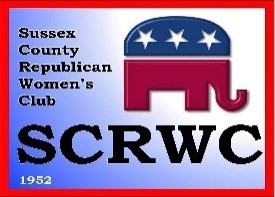 				                  April 28, 2021   The Honorable Christopher Coons218 Russell Senate BuildingWashington DC 20510Dear Senator Coons, It is with great concern that the women of the Sussex County Republican Women’s Club of Delaware write to you regarding HR619, “The Born-Alive Abortion Survivors Protection Act” ensures that any infant who survives a botched abortion is given life-saving medical care.  This legislation also allows for prosecution of abortionists to be held accountable for allowing a child to die if he or she does not provide the standard of care to treat and protect the child from dying.  Indifference by the practitioner in these cases is unacceptable and is illegal according to Federal statute and in all 50 states!  We ask you, as the father of three children, would you have allowed one of your children, if born prematurely to be subjected to being placed in a utility closet to die? Or would you have expected and even demanded that every medical treatment available be employed?  We are asking you to vote to be certain that the same medical technology provided to a child born prematurely be implemented to all newly born children whether as a result of a botched abortion or regular birth.  You, as the Chairman of the Ethics Committee, can set the example for others to follow – allow newly born children the same chances that you would expect given to your child.  We respectfully request that you vote to pass this bill. It is the moral thing to do.On behalf of the entire membership of the Sussex County Republican Women’s Club, we would welcome the opportunity to discuss this with you further.Sincerely,Marilyn BookerPresident, Sussex County Republican Women’s Club, Inc.Sussex County Republican Women’s Club, Inc.26177 Deep Branch RoadMilton DE 19968Email:  mbooker3@icloud.com410/925-2200    Sussex County Republican Women’s Club, Inc.				                  April 28, 2021   The Honorable Thomas Carper513 Hart Senate BuildingWashington DC 20510Dear Senator Carper, It is with great concern that the women of the Sussex County Republican Women’s Club of Delaware write to you regarding HR619, “The Born-Alive Abortion Survivors Protection Act” ensures that any infant who survives a botched abortion is given life-saving medical care.  This legislation also allows for prosecution of abortionists to be held accountable for allowing a child to die if he or she does not provide the standard of care to treat and protect the child from dying.  Indifference by the practitioner in these cases is unacceptable and is illegal according to Federal statute and in all 50 states!  We ask you, as the father of two children, would you have allowed one of your children, if born prematurely to be subjected to being placed in a utility closet to die? Or would you have expected and even demanded that every medical treatment available be employed?  We are asking you to vote to be certain that the same medical technology provided to a child born prematurely be implemented to all newly born children whether as a result of a botched abortion or regular birth.  Please allow newly born children the same chances that you would expect given to your child.  We respectfully request that you vote to pass this bill.  It is the moral thing to do.On behalf of the entire membership of the Sussex County Republican Women’s Club, we would welcome the opportunity to discuss this with you further.Sincerely,Marilyn BookerPresident, Sussex County Republican Women’s Club, Inc.Sussex County Republican Women’s Club, Inc.26177 Deep Branch RoadMilton DE 19968Email:  mbooker3@icloud.com410/925-2200